Муниципальное бюджетное дошкольное образовательное учреждение  «Детский сад «Теремок»с. Краснолесье»                                  Конспект занятия  Детям о Крыме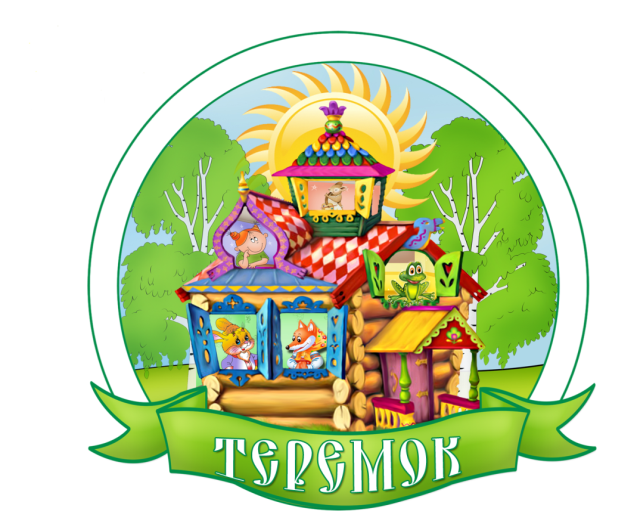 	    с. Краснолесье	      2016     Уникальное местоположение Добровской долины среди живописных горных ландшафтов, лесных массивов и сельскохозяйственных земель является базой для организации рекреационных зон, экологически чистых территорий, туристических маршрутов по историческим и культурным достопримечательностям Долины, восстановления сельскохозяйственного производства и экономического развития.Символика знака герба напоминает о самых древних обитателях долины- таврах Кизил –кобинской  культуры, живших в долине реки Салгир около трех тысяч лет назад. Смысл изображения  герба объясняется следующим образом: лучи и капли дождя оплодотворяют землю , которая должна принести богатый урожай.Серебрянная перевязь символизирует речку  Салгир , а кизил –своеобразный символ уникальной крымской природы-отражает богатую природу Салгирской долины.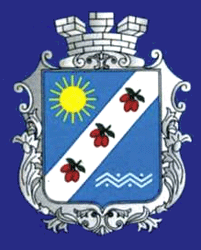 Добровская территориальная громада расположена в уникальном месте, в долине самой протяженной и полноводной реки Крымского полуострова Салгир. Здесь находятся редкие по своей красоте пещеры «Мраморная», входящая в пятерку лучших пещер мира и «Кизил-Коба» общей протяженностью ходов около 13 км, являющаяся памятником Республиканского значения. Тысячи туристов привлекают склоны исполина «Чатыр-Даг». Уникальные дубово-грабовые леса и самое чистое водохранилище Крыма – Аянское дополняют эту красоту делают Салгирскую долину одним из красивейших мест Крыма.По обеим сторонам на протяжении 32 км от Симферополя до Ангарского перевала и вглубь от трассы на 15 км раскинулись 12 населенных пунктов Добровского сельского поселения, в т.ч. пять массивов компактного проживания депортированных граждан, с населением более 30 тысяч человек.Территория включает 31 тыс. га земли, три карьера, три лесничества, пекарня, четыре общеобразовательных школы, высшее училище Олимпийского резерва, участковая больница, пять фельдшерско-акушерских пунктов, четыре клубов, два дома культуры, пять библиотек, два детских дошкольных учреждения, опорный пункт милиции, семь автозаправочных станций, 15 памятников истории и культуры, пещеры Красная, Мраморная и «Эмине-Баир-Хосар». По Салгирской долине, как и в Крымских степях, скрыты в земле курганы – захоронения военначальников и царей, мечтавших сохранить свою власть и богатство и после смерти.На сегодняшний день они сохранились как памятники местного значения, это:1. Городище «Тахта-Джами» I век нашей н.э. в с.Андрусово – возвышение у западной обочины Симферополь-Алушта.2. Позднее скифское городище, поселение III век до н.э. – IV век н.э. в с.Доброе (поворот на с.Краснолесье).3. Поселение эпохи бронзы в с.Заречное. Северное подножье Аянского горного массива.4. Поселение с гончарными печами VIII-X в. н.э. в с.Краснолесье над биологической базой университета.5. Поселение в с.Мраморное VIII в. – склон горы к югу от карьера – урочище Тую.6. Поселение XII-XVII в.в. в селе Мраморное – северо-западный склон Таз-Оба.7 Позднеантичное поселение I-IV веков в с.Перевальное, устье Малиновой балки.8. Городище Джалман III в . до н.э. в с.Пионерское в 2,5 км к северо-востоку.9. Городище Джалман III в. до н.э. - III в. н.э.10. Пещерное святилище - VII-VI в до н.э. – нижнее плато Чатыр-Дага, карстовый колодец над Аянским водохранилищем.11. Пещерная стоянка Кизил-Коба – палеолит.                         Занятие на тему : «Моя  Добрая долина».Программное  содержание: -Расширить знания детей о родном  крае, в котором мы живём.   -Познакомить детей  о географическом положении Добровской долины.-Развивать познавательную активность.-Создать положительное  эмоциональное настроение.-Воспитывать чувство любви к родному краю.-Развивать  связную речь. Ход:- Ребята,  послушайте пожалуйста  стихотворение:Добро и красота спасает этот мир,Надежду и любовь всем щедро даря.И словно жизнь сама течет река СалгирБерет она начало там , где заря.- Как вы думаете о какой долине я говорю ?( О Добровской)-Какими красивыми словами называют долину? ( добро, красота, надежда ,любовь).Посмотрите внимательно на карту. 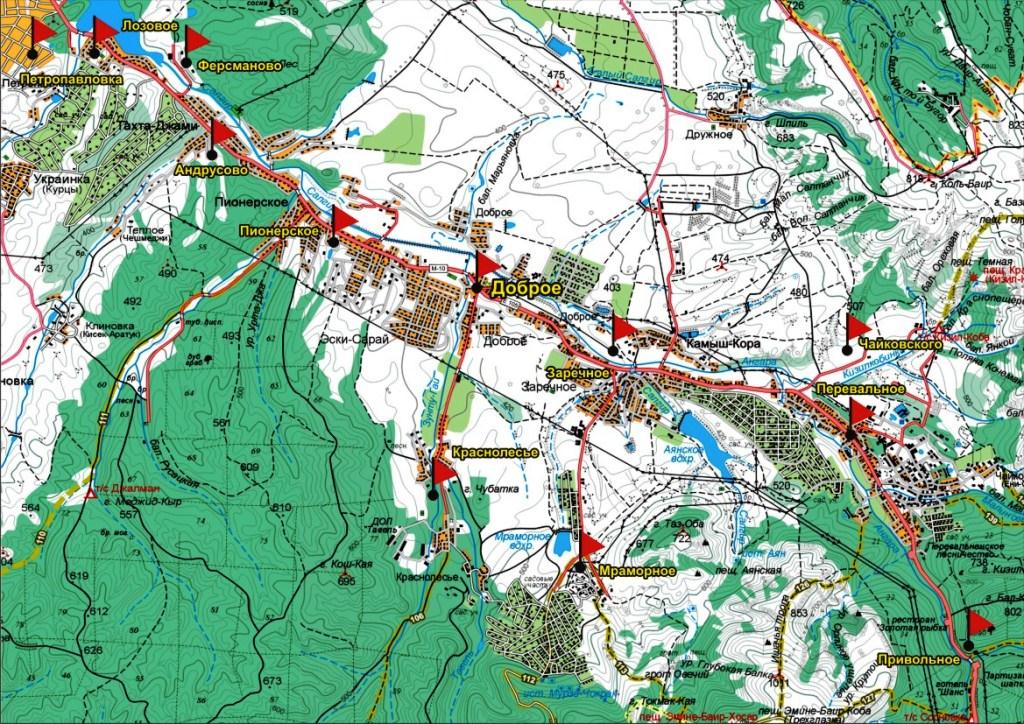 Это карта нашей долины (рассматривание карты, беседа по карте).12 населенных пунктов находится на нашей территории. Скажите ,  а в каком селе проживаете вы? (ответы детей).А где живут ваши родственники ( бабушки , дедушки   и т.д.).-Ребята , а какая река протекает  на территории Добровской долины?-Салгир(ответы детей).-Кто знает, почему река так называется? (Маша рассказывает легенду: «Жила на свете девушка по имени «Салгир». Рос у нее прекрасный цветок. Салгир ухаживала за цветком каждый день. Но однажды наступила засуха и цветок засох. Салгир очень расстроилась, так как цветок был единственной памятью о ее матери, о родном доме и саде. Горько плакала девушка. Ровно 100 дней и  от ее слез образовалась река. Люди обрадовались, потому что у них стало много воды. А девушка умерла.Физкультминутка :« Аист»(Спина прямая, руки на поясе. Дети плавно и медленно поднимают то правую, то левую ногу, согнутую в колене, и также плавно опускают. Следить за спиной.) — Аист, аист длинноногий, Покажи домой дорогу. (Аист отвечает.) — Топай правою ногою, Топай левою ногою, Снова — правою ногою, Снова — левою ногою. После — правою ногою, После — левою ногою. И тогда придешь домой. А над морем — мы с тобою! Над волнами чайки кружат, Полетим за ними дружно. Брызги пены, шум прибоя, А над морем — мы с тобою! (Дети машут руками, словно крыльями.) Мы теперь плывём по морю И резвимся на просторе. Веселее загребай И дельфинов догоняй. (Дети делают плавательные движения руками.) А сейчас мы с вами, дети А сейчас мы с вами, дети, Улетаем на ракете. На носки поднимись, А потом руки вниз. Раз, два, три, четыре — Вот летит ракета ввысь! (1—2 — стойка на носках, руки вверх, ладони образуют «купол ракеты»; 3—4 — основная стойка.) А теперь на месте шаг А теперь на месте шаг. Выше ноги! Стой, раз, два! (Ходьба на месте.) Плечи выше поднимаем, А потом их опускаем. (Поднимать и опускать плечи.) Руки перед грудью ставим И рывки мы выполняем. (Руки перед грудью, рывки руками.) Десять раз подпрыгнуть нужно, Скачем выше, скачем дружно! (Прыжки на месте.) Мы колени поднимаем — Шаг на месте выполняем. (Ходьба на месте.) От души мы потянулись, (Потягивания — руки вверх и в стороны.) И на место вновь вернулись. (Дети садятся.)- А какие пословицы о Родине, родном доме вы знаете?-Нет в мире краше родины нашей;-Всюду хорошо, а дома лучше;-Человек без Родины, что соловей без песни.Почему самое родное место для нас- это Родина ?( здесь живут наши родители, друзья, здесь наш дом, мы родились)Ребята, давайте сейчас каждый расскажет о своем селе, о людях которые живут в нашем селе (рассказы детей).У нашей долины как вы знаете есть свой гимн. Давайте его вместе исполним. ( Дети исполняют гимн Добровской долины)-Замечательные слова о нашей Добровской долине:На разных языках здесь люди говорят.По-разному живут, мечтая, любя.Но в каждом сердце есть заветная мечта:О  том,  чтоб расцвела Долина Добра.Пусть живет Долина Салгира!Пусть живет Долина Добра!Пусть поют здесь дети о мире!Счастлив будет каждый всегда!Ребенок:Прекраснее Долины нашей нет.Здесь я родился , мать, отец и дед.Здесь небо голубое , лес шумитИ детский смех во всех дворах звучит!